  PARISH NEWS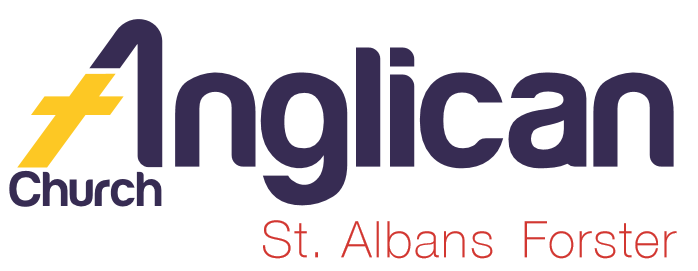 FORSTER & NABIAC	 1st September, 2019PENTECOST 12 - WHO ARE THE SAINTS?HAPPY FATHER’S DAY to all the dads as we gather together to give thanks and praise to our GOD AND FATHER. “We continually remember before our God and Father your work produced by faith, your labor prompted by love, and your endurance inspired by hope in our Lord Jesus Christ”  1 Thessalonians 1:3THE ENVELOPE SYSTEM OF GIVING	Envelopes have arrived and you are welcome to collect a set for your generous giving.  For DIRECT DEBIT GIVING the account name is: Anglican Parish of Forster/Tuncurry, BSB:705077, Account:000400710.OUR MISSION FOCUS FOR THE MONTH OF SEPTEMBER is BUSH CHURCH AID.  During September is the time that we bring in or send in our BCA boxes.  Suellen is our box opener and counter, let’s keep Suellen extra busy with all the coins, and maybe a few paper $ as well.  If you would like more info or a BCA  box please see Suellen.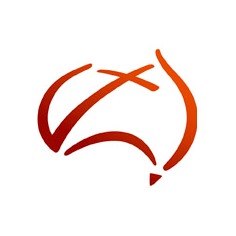 The Spring leaflet from BCA is now in circulation “Never Too Far, Never Too Few:100 Years of Bush Church Aid.”  Reaching Australia for Christ since 1919.SAMARITANS DONATIONS  It’s amazing the amount of different, thoughtful and useful food that continues coming in, well done.  For September we’re thinking of tins of salad vegies, mayonnaise, etc. as you shop just buy a few extras to help those less fortunate than yourself. Each month as our donations are collected there is always joy and delight as our contributions are taken to be sorted and delivered.PARISH LUNCH – SAVE THE DATE Saturday 4th November, is ithe date and the parish will meet at Club Forster.  $26pp.  More details later on. Suellen.OUR PRAYERS FOR THE SICK AND RECOVERINGElla E, Jenny L, Keith R, Lyn T, Marion & Peter R, Margaret B.(it is a Diocesan requirement that surnames not be used, as this info appears on our website)FOND MEMORIES IN SEPTEMBER OF OUR LOVED ONES WHO ARE NO LONGER HERE – Noelle Allon, Ethel Muriel Thacker, Charles Harold Stanley Thacker, Harry English, Ron Wallace, Lyndon Griffis.BOOK REVIEWS by one of our Bookshop VolunteersGIFT BOOK.  EARTH PSALMS  by Francine Rivers.In the weekly devotional, beloved author Francine Rivers invites you to join her in seeking the Creator through the marvellous natural world we live in.Stunning photography, scripture excerpts, applications, and prayers accompany Francine’s reflections, inspiring you to be encouraged.Be challenged.  Be comforted.  God’s power is immense.	$19.99.CHILDREN (1-4) 	I’M NOT A SCAREDY CAT by Max Lucado.A prayer for when you wish you were brave.  A fun read for children and parents.  “I’m not a Scaredy Cat” will open doors for important conversations about fear in a nonthreatening way and help you instill godly bravery in your kids.  An attractive, well presented book for small children.  A hilarious picture book to help kids manage their fears and worries and learn to trust God.	$12.99FIFTH SUNDAYS Not many months with five Sundays BUT this month has a fifth Sunday.  MORNING TEA have a chat to Coralie if you feel happy to help out at either the 8.30am service or the 10am.  It would be helpful to have a group of volunteers, men welcome.TEMPTATION.		Prayer 98.	500 PRAYERS FOR YOUNG PEOPLELord Jesus, you know everything about me.There’s nothing hidden from you; I know you see right into my heart.You know all my thoughts – both good and wrong.It scares me: you see the ways I long to love you more and serve you better,But you also see the things I struggle with,The battles I fight, and the things that tempt me away from being who I should be.Forgive me again, Lord, and help me to stand firm against the things that seek to draw me away from you.OUR PARISH VISION CONNECTING MEANINGFULLY.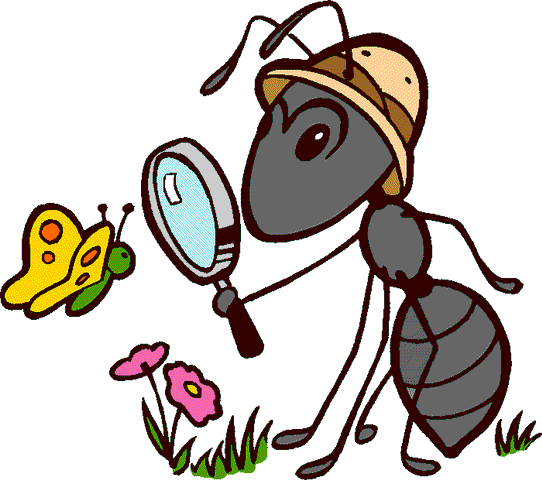 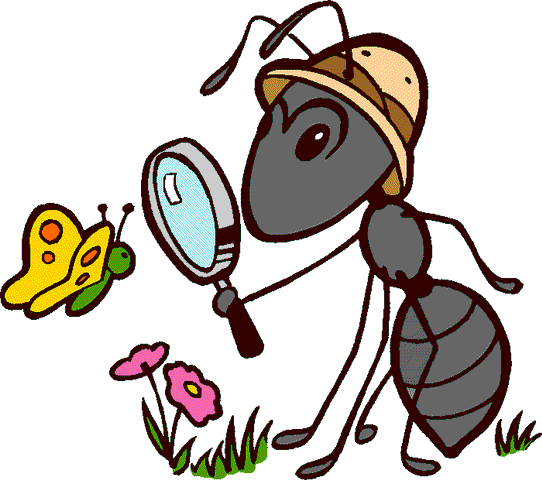 INSPIRING HOPE.TRANSFORMING LIVES.THROUGH FAITH IN JESUS.ANGLICAN WOMEN’S SPRING EVENT  This Tuesday, 3rd September, a Diocesan Event.  Rev. Helen has let me know that a small group will be travelling to Maitland for this events.  Need more info speak to Rev. Helen.Also the Culture and Christ group continue to meet on Mondays at St. Nicholas, Tuncurry, from 8.30am till noon and a new project has begun.  All welcome to call in for a chat and a cuppa or to paint, knit, etc, anything creative.	Rev. Helen.OUR LEADERSHIP TEAMSenior Minister: Rev. Mark Harris		0425 265 547Families Minister: Rev. James Brooks	0411 335 087Priest in Local Mission: Rev. Helen Quinn	0427 592 723SIFT (SCRIPTURE IN FORSTER TUNCURRY) MOVIE PREMIERE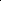 “OVERCOMER”  a new film from the Kendrick Brothers (creators of War Room and Fireproof)	an easy way to help raise money for SIFT, go to the movies!!When:	Sunday, 15th SeptemberWhere: Great Lakes Cinemas, TuncurryCost: $20 per ticketTickets will be available at our Bookshop early next week.  Check out the poster on the notice boards at both churches.  SATURDAY, 12TH OCTOBER 8am – 1pm……OUR CHURCH FETE The following information has been sent in by Judy Hall from the Fete meeting last Wednesday morning.PLANTS & PLANT CUTTINGS NEEDED. On Sunday 8th September we are having a working bee at St. Alban’s – starting at 11.30am.  The purpose is to prepare for our plant stall at the fete.Do you have any cuttings or small plants that we can pot up for sale at the fete.  Perhaps you have a plant that has outgrown its pot or needs to be thinned out? If so, please bring it in on Sunday 8th September so that we can ‘doctor’ it.  We will then keep the plants at St. Alban’s and arrange for their upkeep until the fete.  Perhaps you have no plants but would like to contribute by bringing in some potting mix?  That would be very, very welcome – and helpful too.COOKING FOR FETE.  We are requesting that each parishioner cook one batch of biscuits or slice for our fete. If these could be brought in on Thursday, 10th, we will package them ready for sale. If you want to cook more than just one batch, that would be great.  The Friendship Group.Items for the Parish News for September to Lyn Davies via phone0491 136 455, text or call.  Email: cliveiyn46@gmail.com by 12noon Wednesday, thanks.